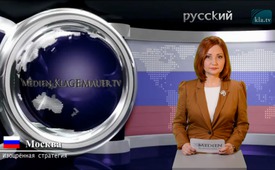 Изощрённая стратегия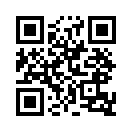 Кэрол Эверет, которая владела с 1977 и до 1983 гг. четырьмя клиниками по абортам в штате Техас (США), позже вскрыла взаимосвязь между ранней сексуализацией и абортами. Она сказала: «Мы достигли цели, чтобы девочки в возрасте от 13 до 18 лет делали по 3-5 абортов (...) в результате целенаправленной, до мелочей продуманной стратегии.Кэрол Эверет, которая владела с 1977 и до 1983 гг. четырьмя клиниками по абортам в штате Техас (США), позже вскрыла взаимосвязь между ранней сексуализацией и абортами. Она сказала: «Мы достигли цели, чтобы девочки в возрасте от 13 до 18 лет делали по 3-5 абортов (...) в результате целенаправленной, до мелочей продуманной стратегии. Нашей первой задачей было пробудить у молодёжи сексуальное влечение». Чтобы добиться этого, «мы должны были изменить их понятия о сексуальности и подавить их естественное чувство стыда. Путём раннего воспитания детей в садиках и школах нам удалось их отделить от родителей с их моральными ценностями, и чем раньше, тем лучше, чтобы затем, не позднее 3-го класса им объяснить, что такое половой акт (...). Благодаря соучастию школьных программ по раннему сексуальному воспитанию, которые промыли мозги молодым людям, нашему обученному персоналу было уже легко предложить беременным девочкам аборт, как единственное, лучшее и быстрейшее «решение» проблемы». Вместо того, чтобы эти человеконенавистнические махинации открыто разоблачить, наказать и сделать соответствующие выводы, под предлогом предотвращения, продолжается ввод новых сексуальных занятий. Поэтому, с точки зрения этой перспективы, необходимо установленную законом защиту детей от сексуального злоупотребления через раннюю сексуализацию срочно рассмотреть в новом свете. 

«Равноправные, взаимоприемлемые и ответственные сексуальные действия, в том числе и между взрослыми и детьми, не должны больше считаться уголовным преступлением, поскольку они не причиняют вреда».

Из программного документа «Сообщества Гуманная сексуальность» (AHC); один из соучредителей AHC Вальтер Берш, с 1981 по 1991 год был председателем Союза защиты детей.от .hamИсточники:http://www.katholisches.info/2014/06/14/bekenntnisse-einer-ex-abtreiberin-alles-beginnt-mit-der-schulsexualerziehung/Может быть вас тоже интересует:#Abort - Аборт - www.kla.tv/www.kla.tv/AbortKla.TV – Другие новости ... свободные – независимые – без цензуры ...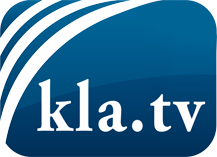 О чем СМИ не должны молчать ...Мало слышанное от народа, для народа...регулярные новости на www.kla.tv/ruОставайтесь с нами!Бесплатную рассылку новостей по электронной почте
Вы можете получить по ссылке www.kla.tv/abo-ruИнструкция по безопасности:Несогласные голоса, к сожалению, все снова подвергаются цензуре и подавлению. До тех пор, пока мы не будем сообщать в соответствии с интересами и идеологией системной прессы, мы всегда должны ожидать, что будут искать предлоги, чтобы заблокировать или навредить Kla.TV.Поэтому объединитесь сегодня в сеть независимо от интернета!
Нажмите здесь: www.kla.tv/vernetzung&lang=ruЛицензия:    Creative Commons License с указанием названия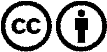 Распространение и переработка желательно с указанием названия! При этом материал не может быть представлен вне контекста. Учреждения, финансируемые за счет государственных средств, не могут пользоваться ими без консультации. Нарушения могут преследоваться по закону.